FIERCELY FAITHFUL VBS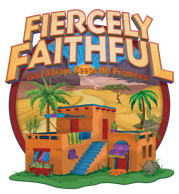  VBS GRADUATION     		PROGRAMChurch Name Here Date HereWelcome to Fiercely Faithful   VBS Graduation    VBS DirectorTheme song	           “Fiercely Faithful”           	    Song LeaderFiercely Faithful Resting Point			 VBS VolunteerTravel Map	 	“Instrumental Music”	VBS VolunteerMission Project			         		VBS VolunteerGraduation Certificates 	          			 VBS Secretary    “Favorite VBS song”	SCOUTS		(Crews 1 & 2)    “Favorite VBS song”	NOMADS 		(Crews 3 & 4)    “Favorite VBS song”  	MERCHANTS 	(Crews 5 & 6)    “Favorite VBS song”	PILGRIMS		(Crews 7 & 8)    “Favorite VBS song”	GUARDS	 	(Crews 9 & 10)VBS in Pictures					    Power Point Theme       “God Always Keeps His Promises”    Church PastorTheme song	           “Fiercely Faithful”           	    Song LeaderFinal Prayer  					     	 Church Pastor(Kids remain with Crew Leaders until exiting the church) FIERCELY FAITHFUL VBS VBS GRADUATION     		PROGRAMChurch Name Here Date HereWelcome to Fiercely Faithful   VBS Graduation    VBS DirectorTheme song	           “Fiercely Faithful”           	    Song LeaderFiercely Faithful Resting Point			 VBS VolunteerTravel Map		“Instrumental Music”	VBS VolunteerMission Project			         		VBS VolunteerGraduation Certificates 	          			 VBS Secretary    “Favorite VBS song”	SCOUTS		(Crews 1 & 2)    “Favorite VBS song”	NOMADS 		(Crews 3 & 4)    “Favorite VBS song”  	MERCHANTS 	(Crews 5 & 6)    “Favorite VBS song”	PILGRIMS		(Crews 7 & 8)    “Favorite VBS song”	GUARDS	 	(Crews 9 & 10)VBS in Pictures					    Power Point Theme      “God Always Keeps His Promises”    Church PastorTheme song	           “Fiercely Faithful”           	    Song LeaderFinal Prayer  					     	 Church Pastor(Kids remain with Crew Leaders until exiting the church)